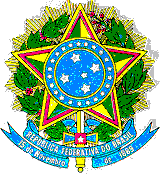 UNIVERSIDADE FEDERAL DO VALE DO SÃO FRANCISCOPró-Reitoria de Extensão Coordenação de EstágiosAv. José de Sá Maniçoba S/N – Centro – CEP: 56.340-205 - Petrolina-PE Telefone: 87 2101-6773 - E-mail: estagio.proex@univasf.edu.brDOCUMENTOS NECESSÁRIOS PARA CONTRATAÇÃO DE ESTÁGIO REMUNERADO NA UNIVASFO setor responsável pela contratação ou substituição do estagiário ABRIRÁ PROCESSO ELETRÔNICO NO SIPAC (ASSUNTO: ESTÁGIOS – INCLUSIVE BOLSAS) E ENCAMINHARÁ PARA ASSIS. DE APOIO AS ATIVIDADES DE ESTAGIO (11.01.02.05.04.01), a seguinte documentação anexada no processo eletrônico: Ofício de substituição emitida pelo responsável do setor da vaga informando nome e CPF do estudante a ser contratado e do estagiário que irá ser substituído;Cópia digitalizada do Termo de compromisso preenchido e contendo todas as assinaturas, exceto a da Pró-Reitoria de Extensão;Formulário para cadastro básico preenchido;Termo de responsabilidade (supervisor/aluno) preenchido e assinado;Cópia digitalizada RG;Cópia digitalizada CPF;Cópia digitalizada Certidão de casamento ou nascimento;Cópia digitalizada comprovante de residência;Cópia digitalizada do Título de Eleitor;Cópia digitalizada do comprovante de participação na última eleição;Cópia digitalizada da Carteira de Reservista (Homem);Cópia digitalizada do Comprovante de matrícula;Cópia digitalizada Comprovante de conta corrente.Documentação física (a ser enviada via malote): Termo de compromisso devidamente preenchido (02 vias de igual teor e conteúdo, assinado por todas as partes, exceto a Pró-Reitoria de Extensão).Observação: A única documentação a ser encaminhada em via física são as duas vias do Termo de Compromisso para assinatura da Pró-Reitoria de Extensão.Esclarecimentos: (87) 2101-6773 Coordenação de Estágios da UNIVASFSite/Formulários e documentos: http://portais.univasf.edu.br/proex/paginas/Co-estagios/Coo-principal